INDICAÇÃO Nº		Assunto: Solicita ao Senhor Prefeito Municipal determinar reforma de calçadas na Avenida Antonio Nardi, bairro San Francisco, em trecho conforme especifica.  Senhor Presidente:   CONSIDERANDO que moradores do bairro San Francisco que passam a pé pela Avenida Antonio Nardi, reportaram a este Vereador dificuldades em andar no local devido aos buracos e irregularidades de piso, especialmente no trecho logo na saída do viaduto sob a rodovia Luciano Consoline (conforme foto em anexo); CONSIDERANDO que a via liga o bairro à cidade e muitas pessoas passam a pé por ali diariamente; INDICO ao Senhor Prefeito Municipal, nos termos do Regimento Interno desta Casa de Leis, que determine ao setor competente providenciar obras de reforma nas calçadas daquela avenida, uma vez que se trata de melhoria fundamental para os cidadãos que andam a pé por aquela pela importante via do bairro San Francisco, especialmente no local acima especificado. 
SALA DAS SESSÕES, 03 de Abril de 2019.THOMÁS ANTONIO CAPELETTO DE OLIVEIRA      Vereador - PSDB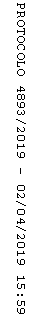 